Publicado en Madrid el 09/07/2019 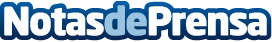 Mª José Garde: ‘El Memento Impuestos Especiales y Medioambientales salda la deuda con los IIEE'La directora general de Tributos, María José Garde, califica el nuevo Memento Impuestos Especiales y Medioambientales de Lefebvre como ‘la obra imprescindible para los profesionales de la fiscalidad’. La obra analiza de una manera práctica y pormenorizada los impuestos especiales y otros tributos de carácter medioambiental, cuya trascendencia e interés ha ido aumentando en los últimos tiemposDatos de contacto:Redacción91 411 58 68      Nota de prensa publicada en: https://www.notasdeprensa.es/m-jose-garde-el-memento-impuestos-especiales-y Categorias: Nacional Derecho Finanzas Ecología Otras Industrias http://www.notasdeprensa.es